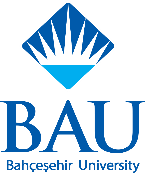 BAHÇEŞEHİR ÜNİVERSİTESİBİLİMSEL ARAŞTIRMA VE YAYIN ETİĞİ KURULUGÖNÜLLÜ BİLGİLENDİRME VE ONAM FORMUSayın Katılımcı,Kurum ve Araştırmacı bilgisi Bu araştırma Bahçeşehir Üniversitesi Bilişsel XXX Yüksek Lisans Programı Doç. Dr. XXXXX danışmanlığında, programın yüksek lisans öğrencisi XXXXXX tarafından yüksek lisans bitirme tezi kapsamında yürütülmektedir.Amaç Bu araştırmanın amacı, XXXX dır. Araştırma hakkında kısa bilgi Bu araştırmada sizden ……….ölçek ve formları doldurmanız istenecektir. Ulaşılması gereken Katılımcı sayısıUygun şartların sağlandığına dair bilgi (Örnek: pandemi şartlarına uygun ortam sağlanacaktır). Bu çalışmada katılımcıların  maruz kalabileceği güvenlik ve gizlilik tehditlerinin en aza indirilmesi amaçlanmaktadır. Anket çalışmamız katılımcılar için uygun bir ortamda yapılacaktır. Açık beyan onay cümlesi (Eğer kayıt alınacak ise) Bu çalışmada ses ve görüntü kaydı alınacaktır. Katılımcının onam formunu onaylaması kamera ve ses kaydına açık onay verdiği anlamına gelmektedir. Süre bilgisi Anket yaklaşık olarak … dakika sürecektir. Araştırma yaklaşık xx ay/yıl içinde tamamlanacaktır. Gizlilik Olay anlatımlarınız ve yanıtlarınız gizli tutulacaktır. Araştırmanın yayınlanması durumunda, kişisel bilgileriniz kesinlikle yayınlanmayacaktır. Mali yükümlülük bilgisi Çalışma kapsamında sizden hiçbir ücret talep edilmeyecek olup size de herhangi bir ücret ödenmeyecektir. Araştırmadan çekilme bilgisi Araştırma gönüllülük esasına dayanmakta olup, hiçbir risk veya zorlama içermemektedir. Genel olarak, araştırmada kullanılan materyaller rahatsızlık verecek türden sorular içermemektedir. Fakat araştırma sırasında eğer kendinizi bir nedenden dolayı rahatsız hissederseniz çalışmadan ayrılabilirsiniz. İletişim bilgisi Araştırma ile ilgili daha fazla bilgi almak isterseniz, XXXXXX’a (XXXXXXX@XXX) e-posta adresi aracılığıyla ulaşabilirsiniz.Araştırmaya katıldığınız için teşekkür ederiz.  Onay Yukarıda yazılanları okudum ve anladım. Araştırmaya katılmak istiyorum.  Kayıt yapılacaksa Yapılan görüşmenin video / ses kaydının alınmasını onaylıyorum.Araştırmanın yürütücüsü:İletişim bilgileri:Katılımcı adı soyadı ve imzası: ………………..Tarih: ………………Not: Formda olması gereken temalar sarı boyalı olarak verilmiştir. Bu kısımları siliniz.  Kendi araştırmanızın özelliklerine göre bazı kısımları çıkararak ve olması gereken bilgileri ilave ederek formu düzenleyebilirsiniz.